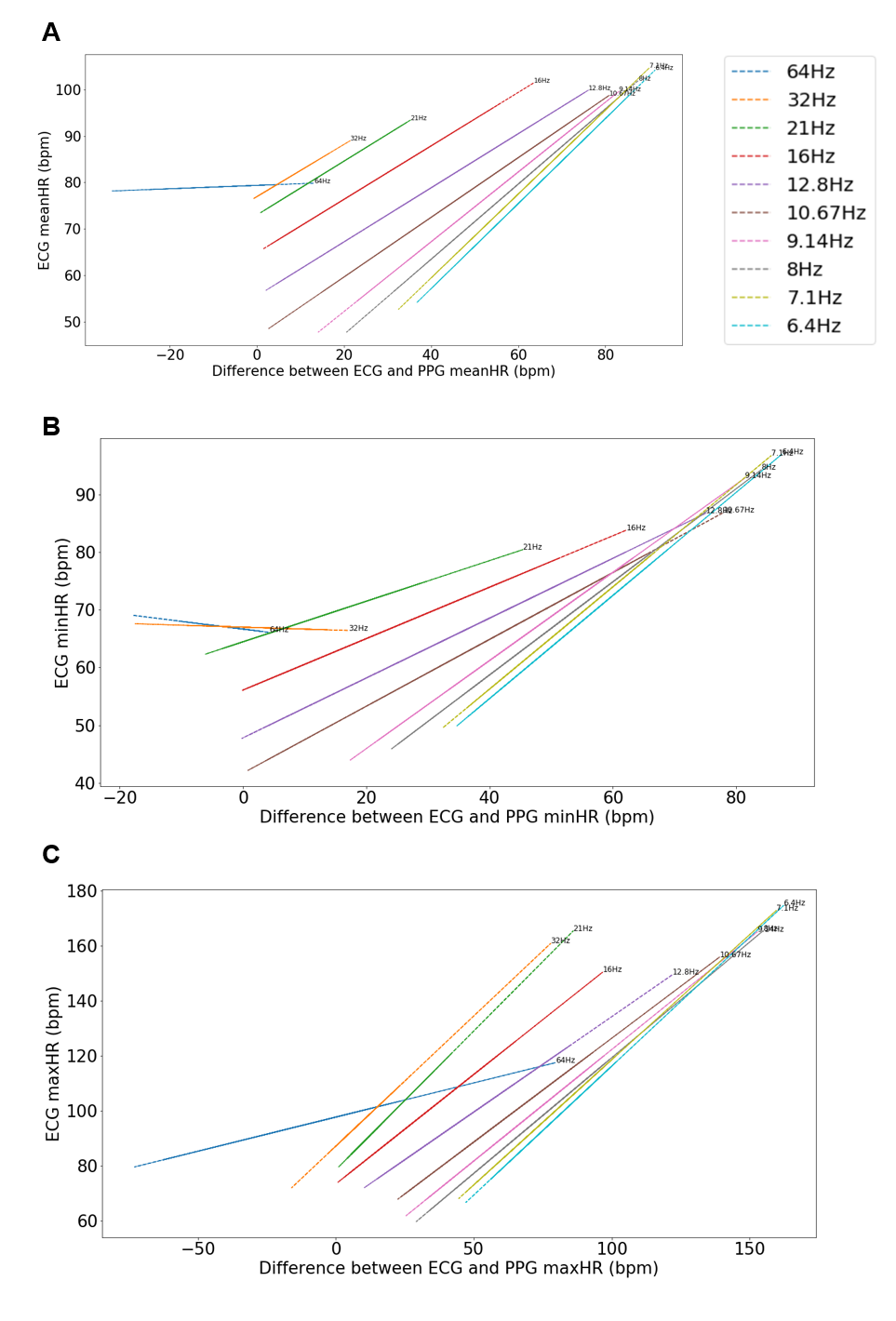 Supplementary Figure 1. Linear regressions between ECG metric and the difference between ECG and PPG of that metric for Mean HR (A), Minimum HR (B), and Maximum HR (C) for each sampling rate 6.4-64 Hz (shown in legend and labeled on the plot).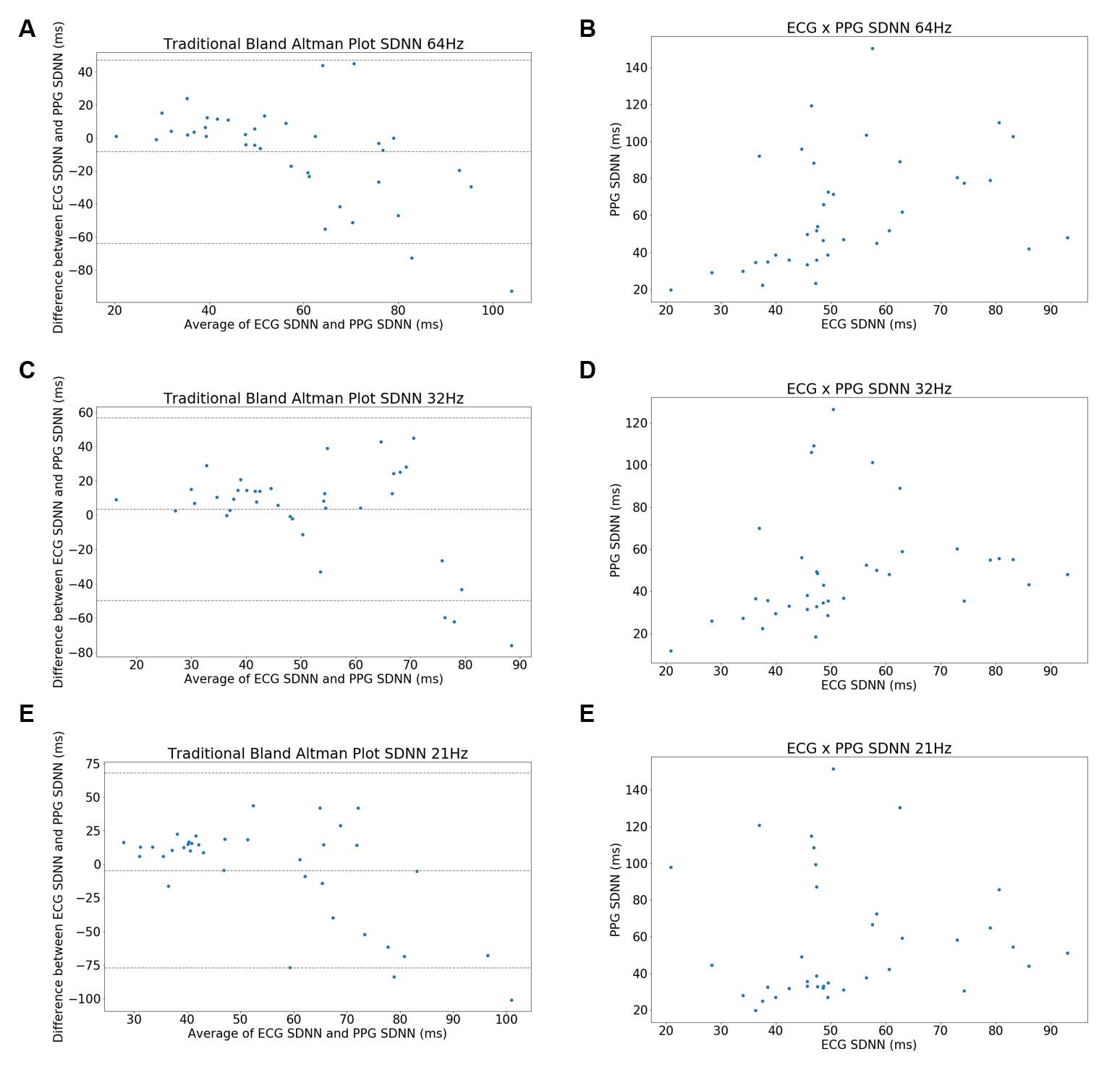 Supplementary Figure 2. Traditional Bland Altman plot for SDNN at 64Hz (A), 32Hz (C), and 21Hz (E). PPG SDNN by ECG SDNN at 64Hz (B), 32Hz (D), and 21Hz (F).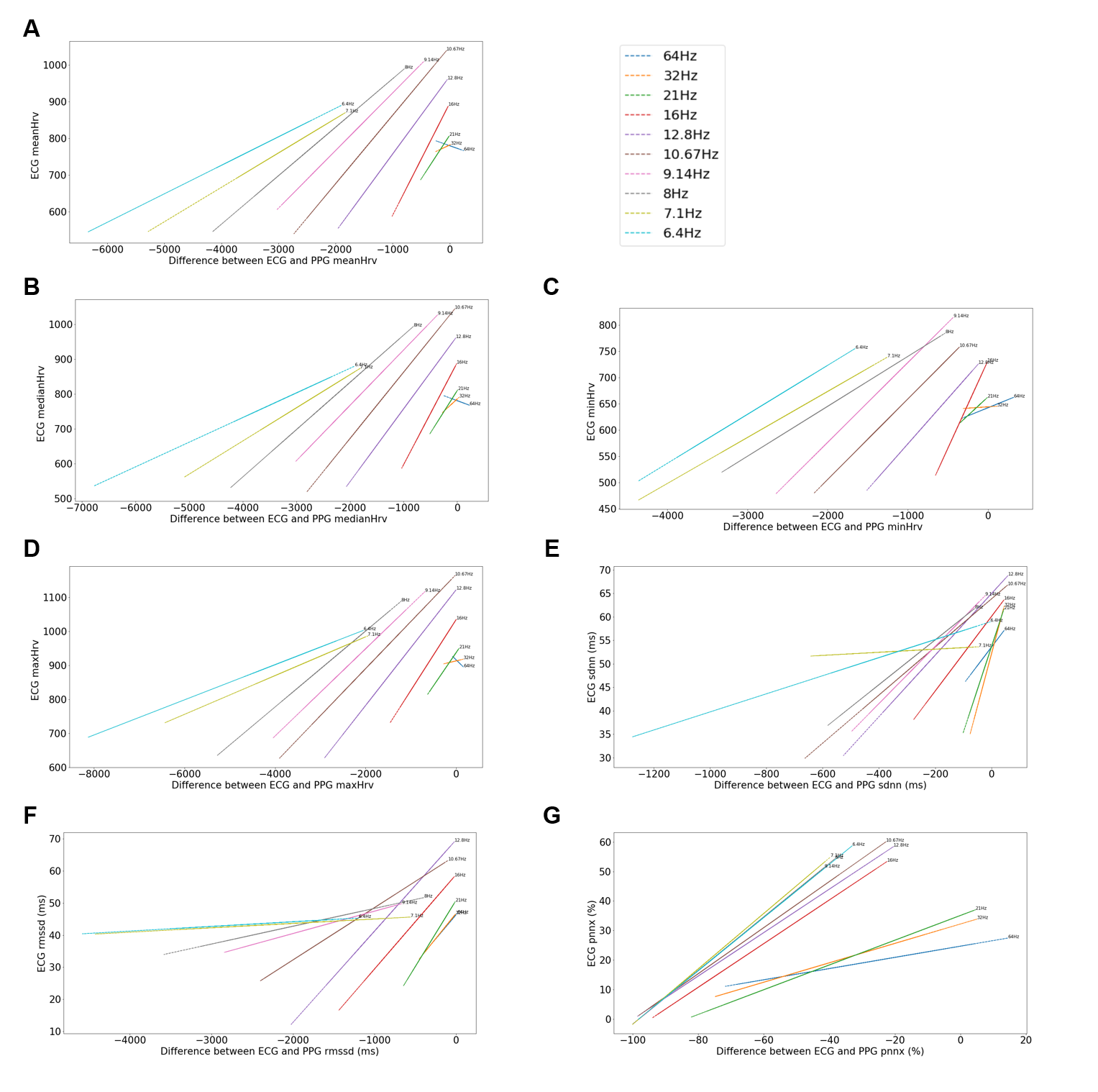 Supplementary Figure 3. Linear regressions between ECG metric and the difference between ECG and PPG of that metric for Mean HRV (A), Median HRV (B), Minimum HR (C), Maximum HR (D), SDNN (E), RMSSD (F), and pNN50 (G) for each sampling rate 6.4-64 Hz (shown in legend and labeled on the plot).Supplementary Table 1. Bland Altman Analysis Mean Bias and LOA for each sampling rate and each HR/HRV metric. Sampling RateHR/HRV MetricMean Bias (Mean ± SD)Upper LOALower LOA64HzMean HR-3.46 ± 9.52 15.19-22.1164HzMinimum HR-2.43 ± 4.556.49-11.3564HzMaximum HR-6.61 ± 28.0848.42-61.6464HzMean HRV20.59 ± 79.48176.38-135.1964HzMedian HRV20.16 ± 83.83184.47-144.1464HzMaximum HRV27.62 ± 55.33136.08-80.8364HzMinimum HRV17.39 ± 142.86297.4-262.6264HzSDNN-8.46 ± 28.3647.11-64.0464HzRMSSD-94.98 ± 102.46105.85-295.864Hzpnn50%-27.58 ± 22.616.71-71.8732HzMean HR4.09 ± 5.0113.91-5.7332HzMinimum HR0.33 ± 6.412.87-12.232HzMaximum HR9.45 ± 13.5936.08-17.1832HzMean HRV-43.35 ± 59.172.49-159.1932HzMedian HRV-42.89 ± 61.6978.03-163.832HzMaximum HRV-12.67 ± 87.52158.87-184.232HzMinimum HRV-69.17 ± 81.490.37-228.732HzSDNN3.33 ± 27.256.65-49.9932HzRMSSD-103.87 ± 115.15121.83-329.5832Hzpnn50%-38.77 ± 20.61.6-79.1421HzMean HR10.78 ± 9.7129.82-8.2621HzMinimum HR7.18 ± 11.1929.13-14.7621HzMaximum HR17.39 ± 14.3545.53-10.7421HzMean HRV-125.94 ± 124.31117.70-369.5921HzMedian HRV-123.81 ± 125.65122.46-370.0721HzMaximum HRV-126.08 ± 192.09250.41-502.5621HzMinimum HRV-137.72 ± 87.7534.27-309.7221HzSDNN-4.63 ± 37.0768.03-77.2921HzRMSSD-178.16 ± 175.82166.45-522.7621Hzpnn50%-37.29 ± 23.839.41-83.9916HzMean HR25.0 ± 17.3158.92-8.9216HzMinimum HR24.44 ± 17.0157.78-8.9116HzMaximum HR28.5 ± 20.1467.97-10.9816HzMean HRV-384.06 ± 280.75166.21-934.3316HzMedian HRV-377.52 ± 289.33189.56-944.616HzMaximum HRV-584.92 ± 436.64270.90-1440.7416HzMinimum HRV-265.8 ± 165.6858.93-590.5416HzSDNN-90.55 ± 93.5992.88-273.9916HzRMSSD-522.58 ± 351.35166.07-1211.2316Hzpnn50%-68.22 ± 19.03-30.93-105.5112.8HzMean HR40.68 ± 19.2478.392.9612.8HzMinimum HR36.98 ± 16.769.724.2412.8HzMaximum HR45.02 ± 24.4392.89-2.8612.8HzMean HRV-899.19 ± 490.7162.59-1860.9812.8HzMedian HRV-893.59 ± 500.1186.62-1873.8012.8HzMaximum HRV-1231.06 ± 655.4653.65-2515.7612.8HzMinimum HRV-595.94 ± 361.21112.04-1303.9112.8HzSDNN-184.66 ± 121.1252.74-422.0712.8HzRMSSD-921.05 ± 408.28-120.83-1721.2712.8Hzpnn50%-73.34 ± 19.2-35.7-110.9710.67HzMean HR50.51 ± 17.5984.9816.0510.67HzMinimum HR43.65 ± 15.0173.0614.2410.67HzMaximum HR59.87 ± 23.59106.1113.6310.67HzMean HRV-1451.31 ± 567.03-339.93-2562.6910.67HzMedian HRV-1435.47 ± 564.43-329.19-2541.7510.67HzMaximum HRV-1838.42 ± 770.85-327.55-3349.2910.67HzMinimum HRV-1102.14 ± 466.76-187.29-2016.9810.67HzSDNN-211.75 ± 140.4363.5-487.010.67HzRMSSD-1311.63 ± 542.55-248.24-2375.0210.67Hzpnn50%-74.74 ± 18.09-39.28-110.199.14HzMean HR56.0 ± 14.9785.3426.659.14HzMinimum HR47.56 ± 11.5170.1225.019.14HzMaximum HR67.71 ± 22.38111.5723.849.14HzMean HRV-1923.9 ± 550.88-844.17-3003.629.14HzMedian HRV-1922.7 ± 550.06-844.57-3000.829.14HzMaximum HRV-2280.77 ± 651.42-1003.99-3557.559.14HzMinimum HRV-1559.62 ± 480.06-618.69-2500.559.14HzSDNN-207.88 ± 121.8931.02-446.789.14HzRMSSD-1569.86 ± 560.38-471.51-2668.219.14Hzpnn50%-76.56 ± 15.66-45.87-107.268HzMean HR59.5 ± 14.0487.0231.998HzMinimum HR50.25 ± 11.071.8228.698HzMaximum HR72.41 ± 21.51114.5730.268HzMean HRV-2390.23 ± 616.09-1182.70-3597.778HzMedian HRV-2395.39 ± 609.97-1199.86-3590.928HzMaximum HRV-2789.91 ± 745.41-1328.91-4250.918HzMinimum HRV-2017.97 ± 590.56-860.47-3175.468HzSDNN-239.42 ± 140.4235.8-514.648HzRMSSD-1869.55 ± 676.15-544.29-3194.88Hzpnn50%-76.69 ± 16.1-45.13-108.247.1HzMean HR61.93 ± 12.6886.7837.077.1HzMinimum HR52.11 ± 9.9671.6332.597.1HzMaximum HR75.32 ± 20.3115.1035.547.1HzMean HRV-2801.9 ± 630.87-1565.40-4038.407.1HzMedian HRV-2796.02 ± 609.53-1601.34-3990.697.1HzMaximum HRV-3248.52 ± 806.85-1667.10-4829.947.1HzMinimum HRV-2343.04 ± 616.79-1134.14-3551.947.1HzSDNN-272.26 ± 156.1833.85-578.377.1HzRMSSD-2115.48 ± 758.26-629.30-3601.677.1Hzpnn50%-77.36 ± 15.55-46.87-107.846.4HzMean HR64.15 ± 12.5688.7739.536.4HzMinimum HR53.85 ± 9.9973.4434.266.4HzMaximum HR78.51 ± 19.82117.3639.666.4HzMean HRV-3327.1 ± 723.4-1909.23-4744.976.4HzMedian HRV-3330.72 ± 794.75-1773.0-4888.436.4HzMaximum HRV-3792.86 ± 949.17-1932.50-5653.236.4HzMinimum HRV-2855.17 ± 599.44-1680.28-4030.076.4HzSDNN-320.2798.46-739.016.4HzRMSSD-2460.55 ± 773.11-945.24-3975.856.4Hzpnn50%-76.56 ± 16.1-45.0-108.12